,,Петоро браће..                  АндерсенНепознате речи:махуна,витица,прозирна,маховина….Место:двориште куће;Ликови:дечак,зрна грашка и девојчица;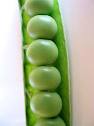 ПОДНАСЛОВИ:1.Пет зрна у маховини2.Махуна пуца,зрела је3.Пут у свет4.Болесна девојчица гледа кроз прозор5.Грашак расте и помаже девојчици6.Девојчица је оздравилаЗДРАВЉЕ ЈЕ НАЈВЕЋЕ БОГАТСТВО Увек има решења за све,   Биљке треба да цувамо и садимо ПИТАЊА : 1.Ко је помогао девојчици?2.Какве су жеље имала зрна?3.Где је завршило најмлађе зрно грашка?4.Ко се обрадовао младој биљци под својим прозором?5.Како је мајка помогла биљци?6.Какав је крај ове приче?Нацртај махуну и пет зрна?       